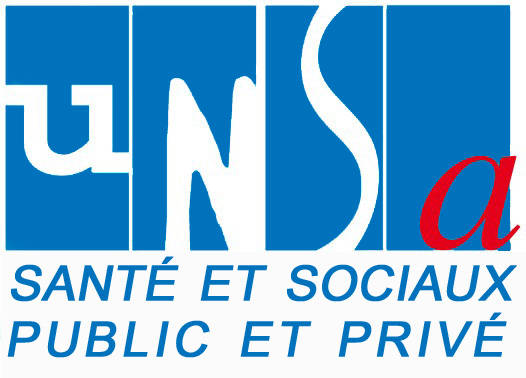 Services à domicileEtablissements* pour personnes âgées Tous UNIS le 15 MARS 2018Alors même que la journée du 30 janvier 2018 fut un succès (31, 8 % de grévistes et d’assignés), le sommet de l’Etat n’entend pas le profond malaise du secteur.Les réponses de la ministre : une enveloppe de 50 millions d’euros (soit 80 euros par an par résident),la nomination d’un médiateur chargé de mieux expliquer aux directeurs la réforme du financementla création d’une commission « bientraitance »reflètent l’incompréhension des pouvoirs publics.Les personnels connaissent leurs métiers, ils ont à cœur le respect de la dignité de leurs ainés, ils savent les traiter bien, mais ils n’ont plus les moyens d’accomplir leur travail avec humanitéLa situation est humainement inacceptable aujourd’hui ; des mesures d’urgence doivent être prises :  La mise en place un ratio d’un personnel pour une personne accompagnée en établissement et l’augmentation du temps passé auprès des personnes âgées à domicile ;La revalorisation des salaires et l’amélioration des carrières des personnels en établissement et à domicile ;L’arrêt des suppressions de postes dans les établissements La mise en place d’un financement pérenne et solidaire de l’aide à l’autonomieNous devons une nouvelle fois prouver notre détermination.L’UNSA Santé et Sociaux ne lâchera pas !!! et en appelle à une nouvelle mobilisation du personnel, des familles et des patients.*ce mouvement concerne tous les services à domicile et établissements (EHPA, EHPAD, USLD, hôpitaux gériatriques) personnes âgées 